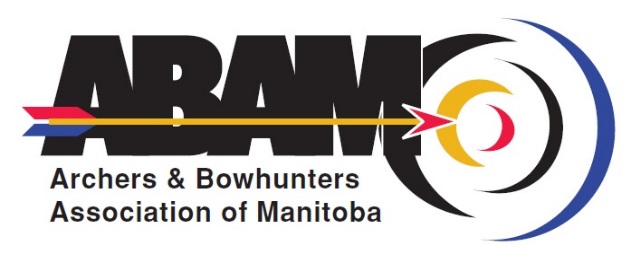 2018 – 2019 Provincial Team Program – Athlete’s ContractThe ABAM Provincial Team represents Archery in Manitoba.  As representatives of our province members are expected to conduct themselves at all times in a responsible manner.  This includes treating other competitors as equals, displaying good sportsmanship, and having respect of one’s own actions.  The ABAM strives to succeed in developing athletic skills as well as skills and qualities that will prove useful throughout the athletes’ life.This contract will outline some of the expectations of the Athlete, which are a condition of his/her being a member of the Provincial Team Program. The purpose of reading and signing the contract is to understand the responsibilities of an athlete who is a member of the ABAM Provincial Team. Please read the articles carefully and, if in agreement, sign where indicated:These are high standards because they reflect who I am as an athlete and a person. I understand that my actions reflect my character, and also reflect on my fellow athletes, the ABAM, my coaches/ managers, the ABAM and Sport Manitoba.As a member of the ABAM Provincial Team, I will:1.	Commit to training over and above the time set-aside for Provincial Team Training Schedule.2.	Be committed to improving my Archery skills.3.	Provide my own equipment, and always assure that they are in top competition standards.4.	Be willing to learn basic maintenance of my equipment.5.	Be willing to take instruction, direction, or constructive criticism from the coach/coaches and team managers.6.	Be committed to taking part in as many practices and tournaments as possible.7.	Respect team leadership (coaches, managers & volunteers) at all times.8.	Be positive towards teammates, coaches and managers.9. 	Fulfill my volunteer hour’s requirement as called by the ABAM.  If I am not able to participate or volunteer, I will provide, at my own expense, a person of legal age to take my place in such event.10.	Keep all records as required by ABAM and return these records when requested.11.	Be able to clear all drug tests when representing Manitoba/Canada at any competitions.12.	Conduct myself at all times as a role model for other Archers and be a good
	ambassador for the ABAM and the sport of Archery.13.	Wear the Team Manitoba Uniform at provincial, national, and state championships as outlined in the 2018 - 2019 Provincial Target/3D Team Document.14.	Be familiar with rules and regulations affecting the competition and the athlete.15.	Be an ABAM member in good standing.16.	Notify the coach or ABAM if I can no longer be able or willing to abide by any of these conditions.The actions below are considered serious violations.  The consequences of these are immediate suspension from the team.As a member of the ABAM Provincial Team, I will:Not use illegal, non-prescription & banned drugs while representing the ABAM or other related events, camps, training sessions or competitions.Not engage in any act which causes harm or loss to persons or their properties.I also will:Not use tobacco while representing the ABAM while on the competitive field of play.not break curfew or any other established rules while representing the  ABAM at any archery related events not use profane language or talk in a rude or abusive manner while representing the  ABAM or other related events, camps, training sessions, or competitions.Not use words or actions that may make any of my teammates feel excluded or demeaned while representing the ABAM at, camps training sessions or competitions.ABAM COMMITMENT TO PROVINCIAL TEAMThe ABAM will undertake to develop strong Provincial Target and 3D teams as well as to field strong teams to take part in the Canadian National Championships, Major Canadian Events and Canada Winter Games competitions.  To this end the ABAM will:1.	Provide qualified coaching to lead these programs.2.	Organize practice times and facilities.3.	Develop Provincial Team programs to benefit the Archer.4.	Organize and provide officials for tournaments.5.	Register tournaments as required by the Archery Canada. 6.	Contribute funding (as allowed by budgets) for teams to take part in the National Target and 3-D competitions.7.	Contribute funding towards Western Canada or Canada Games teams.Signed:	athlete: 										ATHLETE (please print):  							PARENT/GUARDIAN:  										(If athlete under 18 yrs. of age)COACH:  										DATE:	_______________________________________________Provincial Teamathlete agreementI will treat others with respect, politeness and courtesy. This includes my fellow athletes and their belongings, coaches, officials, parents, and the public.I will respect the sport of archery with class and dignity.I will strive to show sportsmanship in all situations.Consequences of breaking this agreement:First Offence – A written warning will be sent by post to the home of the athlete describing the situationSecond Offence – A two-week suspension from the team and all activities including competitionsThird Offence – The athletes will be suspended indefinitely from the teamThe consequences of breaking the law will be an immediate suspension from the team.  This includes drinking alcohol, using illegal drugs, causing harm or loss to personal property and being charged with a criminal offense.To the parent (applicable if athlete is under 18 years of age)As a parent of an ABAM Provincial Team Athlete, I agree to assist my child in abiding the ABAM Provincial Team Agreement.  The tolerances for breaking this agreement will be zero.  I understand that if my child breaks this agreement the procedure below will be followed by the Coach/Manager/High Performance Committee/Board of Directors.  Should my child choose to break the agreement three times, they will be considered suspended indefinitely; from the Provincial Team and the events which occurred must be discussed at a Board of Directors Meeting, if my child wishes to be considered for reinstatement to the team(s).  Should my child drink an alcoholic beverage, use illegal drugs, use performance enhancing drugs or engage in causing harm to individuals or personal property, I understand that this constitutes grounds for immediate suspension from the team(s) and all team activities.  If this occurs at a competition or camp, the athlete will be sent home immediately at the family’s expense; I accept that no refunds will be given for disciplinary dismissal from the team.I understand that the purpose of having an agreement is to ensure an environment in which each and every athlete is encouraged to be the best they can be as a person, and as an athlete.To the athlete and the parentI fully understand the agreement of the ABAM Provincial Team and agree to live by it while at training sessions, camps, tournaments, and any other activities associated with the Team.  I accept the consequences of breaking this agreement, recognizing that I am responsible for my actions.  By signing below I am choosing to abide by the agreement.As a parent of a Provincial Team Member under 18 years of age, I understand the agreement and the reasons for having one.  I accept that the consequences of my child breaking this agreement are fair and will be followed.  I agree to support the ABAM coaches/managers and Directors in implementing the agreement.athletesignaturedateparentsignaturedate